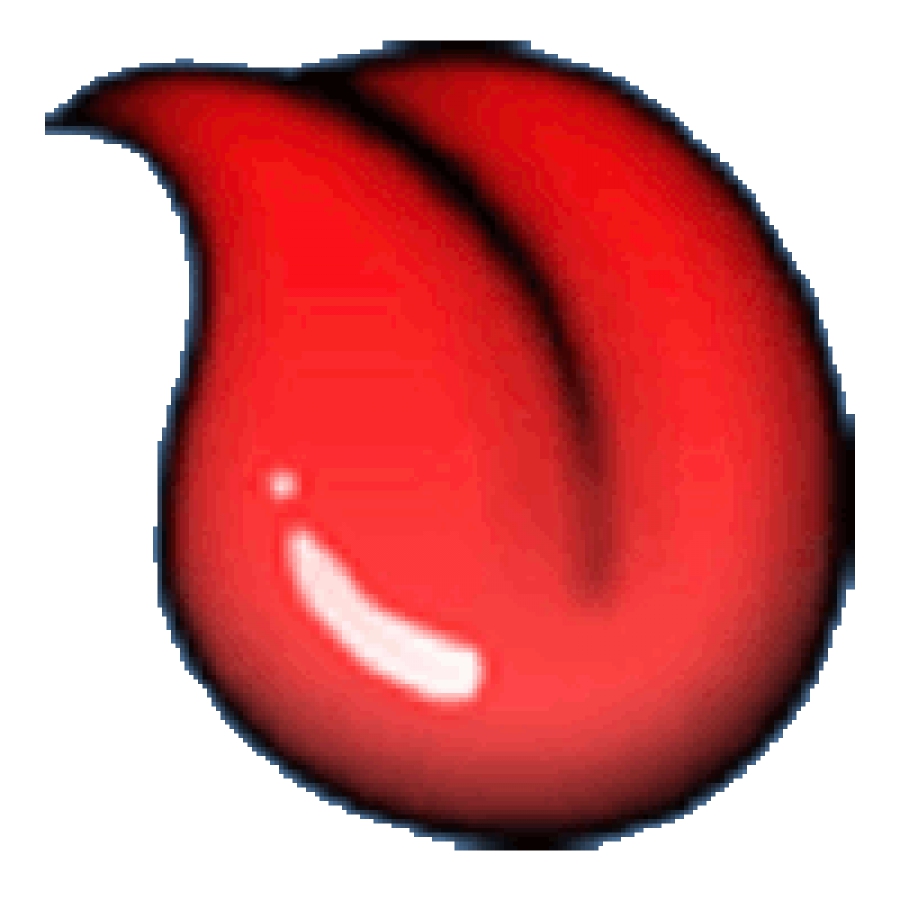 1Γράψτε ένα πρόγραμμα που να διαβάζει τις δύο βάσεις και το ύψος ενός τραπεζίου και να υπολογίζει και να εμφανίζει το εμβαδόν του με βάση τον τύπο: Εμβαδόν τραπεζίου = ((Β+β) * υ ) / 22Γράψτε ένα πρόγραμμα που να διαβάζει την ακτίνα ενός κύκλου και να υπολογίζει και να εμφανίζει το εμβαδόν του  με βάση τον τύπο Εμβαδόν κύκλου= (3.14 r2)3Γράψτε ένα πρόγραμμα που να διαβάζει, τη περιγραφή, τη τιμή χωρίς Φ.Π.Α. και το συντελεστή Φ.Π.Α. ενός προϊόντος και να υπολογίζει και να εμφανίζει τη τελική τιμή του προϊόντος.4Γράψτε ένα πρόγραμμα που να διαβάζει τις ημέρες που δουλεύει ένας εργάτης,  το μήνα και το ημερομίσθιό του (αμοιβή σε ευρώ την ημέρα). Δεδομένου ότι οι κρατήσεις του είναι το 20% των μηνιαίων αποδοχών του, να υπολογισθούν ο μικτός μηνιαίος μισθός του (πριν γίνουν οι κρατήσεις), οι κρατήσεις του και ο καθαρός μηνιαίος μισθός του.5Μια εταιρία φορολογείται με συντελεστή 30% επί των κερδών της. Γράψτε ένα πρόγραμμα που να διαβάζει  τα κέρδη της εταιρίας, και να υπολογίζει και να εμφανίζει το φόρο που θα πληρώσει και το ποσό που τελικά θα της μείνει ως καθαρό κέρδος.6Ένας πωλητής παίρνει ποσοστό 30% επί των πωλήσεων. Γράψτε ένα πρόγραμμα που να διαβάζει το ονοματεπώνυμό του και το ποσό από μια πώληση του και να υπολογίζει και να εμφανίζει το ποσό που θα πάρει ο πωλητής και το ποσό που θα πάρει η εταιρία.7Οι υπερωρίες που κάνει ένας υπάλληλος σε μια μέρα πληρώνονται 50% επιπλέον. Γράψτε ένα πρόγραμμα που θα διαβάζει τις  ώρες εργασίας, τις υπερωρίες και την αμοιβή ανά ώρα ενός υπαλλήλου και θα υπολογίζει και θα εμφανίζει το τελικό ημερομίσθιο του.8Κάθε τετράμηνο μια οικογένεια καταναλώνει έναν αριθμό Kwh (κιλοβατώρες) «ημερησίου» ρεύματος και έναν αριθμό Kwh «νυκτερινού» ρεύματος. Σύμφωνα με την τιμολογιακή πολιτική της ΔΕΗ, το κόστος του ημερησίου ρεύματος είναι 0,3 €. ανά Kwh και του νυκτερινού ρεύματος 0,15 €. ανά Kwh. Γράψτε ένα πρόγραμμα που να διαβάζει τις κιλοβατώρες ημερησίου ρεύματος και τις κιλοβατώρες νυχτερινού ρεύματος που κατανάλωσε η οικογένεια σε ένα διάστημα τετραμήνου και να υπολογίζει και να εμφανίζει το συνολικό κόστος σε € της κατανάλωσης ρεύματος της οικογένειας	9Ένα κατάστημα ηλεκτρικών ειδών προσφέρει τα προϊόντα του με την εξής πολιτική: 30% προκαταβολή, και το υπόλοιπο ποσό σε 36 άτοκες μηνιαίες δόσεις. Να γίνει πρόγραμμα που θα διαβάζει το ποσό αγοράς ενός πελάτη και θα υπολογίζει το ποσό της προκαταβολής και το ποσό κάθε δόσης.10Μια εταιρεία κινητής τηλεφωνίας χρεώνει την αποστολή sms προς 0.07€. Στην τιμή αυτή δεν συμπεριλαμβάνεται ο ΦΠΑ (23%). Η εταιρεία αποφάσισε για τον τρέχοντα μήνα να κάνει έκπτωση, στην τελική τιμή των μηνυμάτων, της 15%. Να γίνει αλγόριθμος, που θα διαβάζει τον αριθμό των sms που έστειλε κάποιος συνδρομητής και θα εμφανίζει το ποσό που πρέπει να πληρώσει, λαμβάνοντας υπ’ όψη τον ΦΠΑ και την έκπτωση που προσφέρει η εταιρεία.